Cartes de probabilité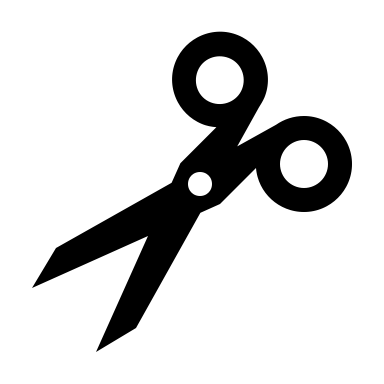 Cartes d’événementsImpossiblePeu probableÉquiprobableProbableCertainTu voyageras dans un vaisseau spatial ce soir.Un carré a quatre côtés.Une feuille tombera d’un arbre dans la forêt aujourd’hui.Il fera noir ce soir.Tu parleras à quelqu’un aujourd’hui.Tu rêveras ce soir.Si tu participes à un concours, tu gagneras ou ne gagneras pas.Tu verras une baleine dans une piscine.Tu marcheras de l’école à la maison.Si tu lances une pièce de monnaie, elle tombera sur le côté face.Après qu’il pleut, tu verras un arc-en-ciel. Tu tireras une bille rouge d’un sac qui contient 1 bille rouge et 3 billes bleues.Tu feras quelque chose avec ta famille en fin de semaine.Si tu amènes de la neige à l’intérieur, elle fondra.Si tu lances un cube numéroté de 1 à 6, tu obtiendras un 8.Une coccinelle se posera sur ta main aujourd’hui.